УТВЕРЖДАЮ:Директор МУК «КДЦСреднечубуркского с/п»Е.А.Пономарёва.01.06.19 год.ОтчетМУК «КДЦ Среднечубуркского с/п» о проведении Дня защиты детей.                 Детство навсегда останется самой счастливой и беззаботной порой для многих из нас.             День защиты детей был придуман для того, чтобы напомнить нам, взрослым, о чистоте,  искренности и наивности детской души. О том, что дети нуждаются в нашей любви и защите. Что они, когда вырастут, должны   вспоминать о своём детстве только с доброй  улыбкой.      1 июня, по традиции, в  МУК «КДЦ Среднечубуркского сельского поселения»  был подготовлен и  проведен  праздник  для  детей «Дружат дети на планете».  Праздник начался  с веселой песни, которая создавала праздничное настроение.  На мероприятии  с огромным  воодушевлением ребята участвовали в различных конкурсах,  отгадывали загадки, отвечали на вопросы викторины,  рисовали  на  асфальте.   На рисунках  были изображены цветы, солнце, небо и т.д.            Интересные конкурсы и викторины никого не оставили равнодушным. В заключении праздника директор «Культурно – досугового центра»  по уже сложившейся традиции поздравила ребят  с праздником мороженым.           На мероприятии присутствовало – 39 детей и 12 взрослых.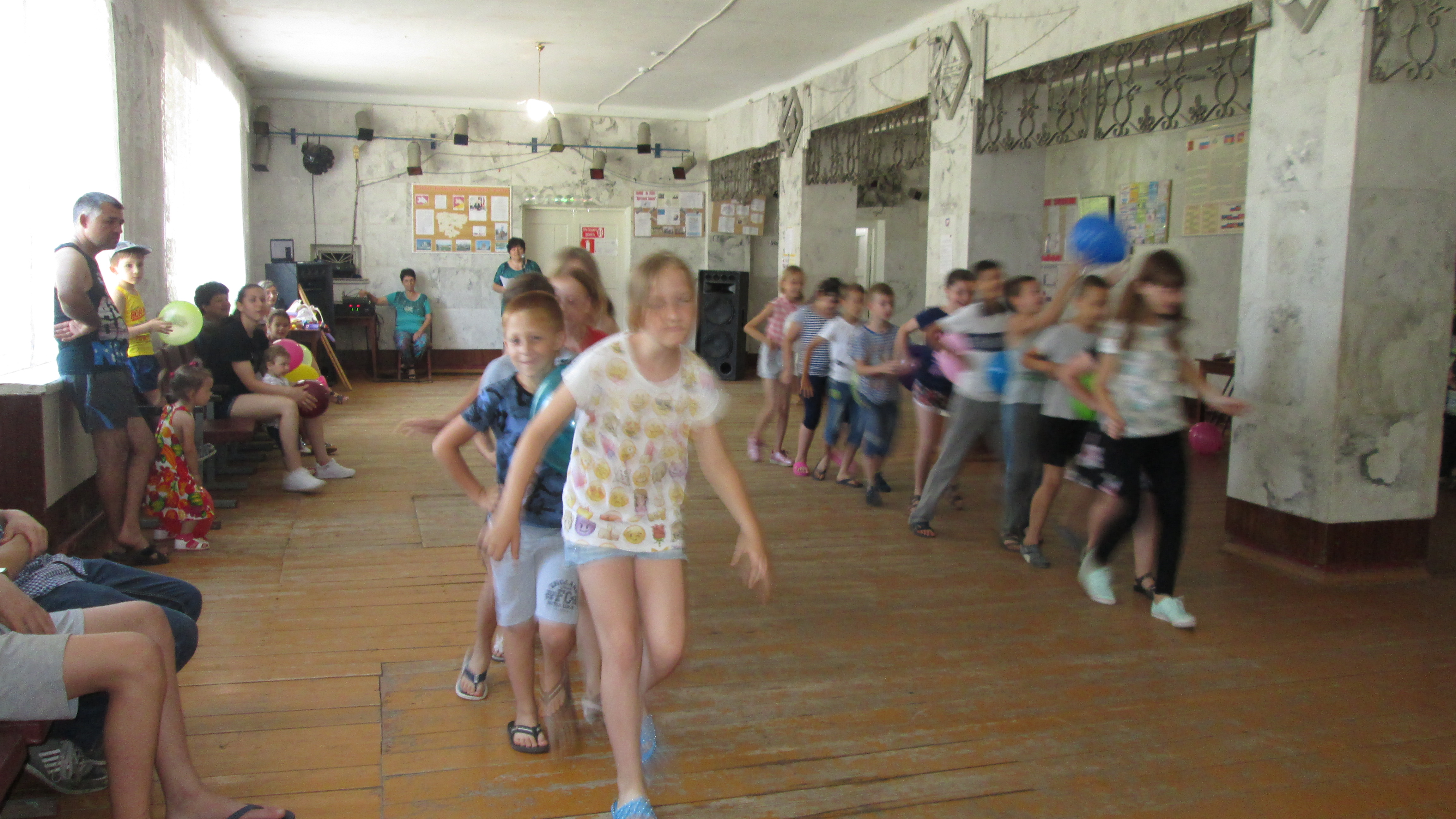 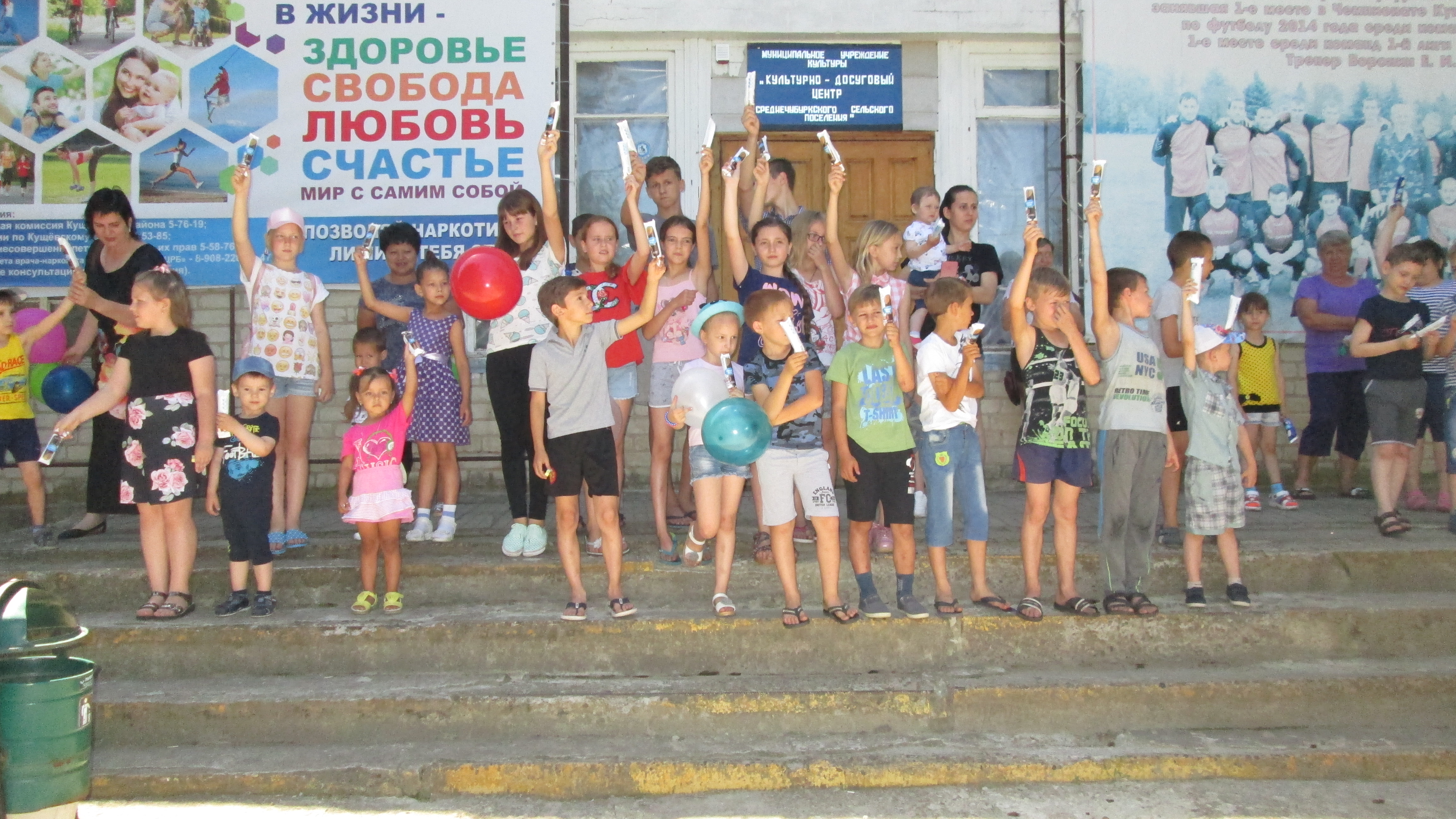 Культорганизатор                                                         В.И.Чепурная